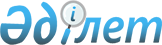 Қазақстан Республикасы Энергетика және минералдық ресурстар министрлігінің 2007 жылғы 12 ақпандағы № 42 бұйрығының күші жойылғанын тану туралыҚазақстан Республикасы Мұнай және газ министрінің 2011 жылғы 11 шілдедегі № 116 бұйрығы

      Қазақстан Республикасының 1998 жылғы 24 наурыздағы «Нормативтік құқықтық актілер туралы» Заңының 21-1-бабы 2-тармағына сәйкес, БҰЙЫРАМЫН:



      1. «Қазақстан Республикасы магистральды құбыр көлігі қызметкерлерінің ведомстволық марапаты туралы» Қазақстан Республикасы Энергетика және минералдық ресурстар министрінің 2007 жылғы 12 ақпандағы № 42 бұйрығының күші жойылды деп танылсын (Нормативтік  құқықтық актілердің мемлекеттік тіркеу Тізілімінде 4545-нөмірімен тіркелген)



      2. Мұнай өнеркәсібін дамыту департаменті (Қ.С. Құлмырзин) осы бұйрықтың көшірмесін бір апта мерзім ішінде Қазақстан Республикасының Әділет министрлігіне және ресми баспа басылымдарына жіберсін.



      3. Осы бұйрық қол қойылған күнінен бастап қолданысқа енгізіледі.      Министр                                          С. Мыңбаев
					© 2012. Қазақстан Республикасы Әділет министрлігінің «Қазақстан Республикасының Заңнама және құқықтық ақпарат институты» ШЖҚ РМК
				